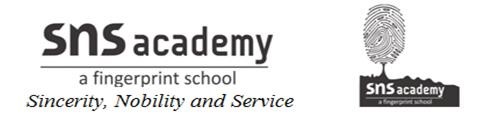                            6. THE PROBLEM PUZZLEI.KEYWORDS1. Clever2. Hill station3. Ooty4. School5. Refrigerator6. Hide and seek7. Excited8. Living room9. Dining table10. Floor11. Sprinkled12. Fainted13. Ambulance14. Injection15. DaughterII.QUESTION TIME:1. Where did Rita go for her holiday?             Rita went to visit her grandfather in Ooty which is a hill station in Tamil Nadu.2. What game did Rita and her Grandfather play?            Rita and her grandfather played a game of hide and seek.3. Why did not Rita’s grandfather come looking for her when they were playing?            Rita’s grandfather did not come because he fainted.